VOLUNTARY ROLE DESCRIPTION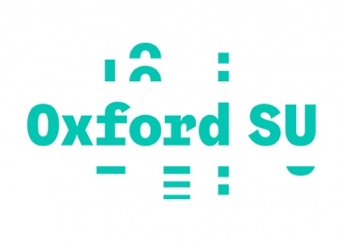 Role PurposeTo lead the Programs of Target Schools to meet its objectives of; inspiring and supporting able prospective students who might be put off by the damaging myths and stereotypes about Oxbridge, and encourage student participation in access and outreach initiatives.The post holder will have the opportunity to work across all Students’ Union departments, and with the Senior Leadership Team.ExpectationsEnsure the success of Target Schools Programs.Directly manage the Shadowing Days Program Leader and OxBuddy Program Leader meeting them regularly to coordinate their work.Coordinate with Vice President Communications on marketing strategy.Coordinate with Student Engagement Team to ensure risk assessments, safeguarding procedures, and operations are carried out properly.Assist the Target Schools President to develop new programs to continue to grow Target Schools.Person SpecificationRole title:Target Schools Vice President ProgramsLocation:The role will volunteer primarily across the City of Oxford and Oxford SU’s main office (currently Worcester Street, Oxford)Expected hours:6-8 hours per week, flexibleDepartment:Student EngagementReporting to:Target Schools PresidentVolunteers reporting to this role:Shadowing Days Program Leader, OxBuddy Program LeaderEssentialDesirableQualificationsCurrently a matriculated student at the University of Oxford.ExperienceExperience leading a team.Experience of project planning and management.Working in successful partnerships with a range of stakeholders.Skills,Knowledge & ExpertiseExcellent oral and written communication/presentation skills.Excellent organisation skills.Assertiveness, with consideration and awareness of your team’s constraints.Values & BehavioursA demonstrable commitment to our organisation’s values.Strong commitment to, and understanding of the principles of equality, diversity and inclusion.Commitment to carrying out Target Schools’ Mission Statement.Date Completed: 12/10/2020